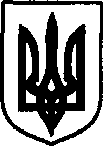 УКРАЇНАДунаєвецька міська рада VII скликанняР І Ш Е Н Н ЯСорок сьомої (позачергової) сесії20 грудня 2018 р.                                               Дунаївці                                        №7-47/2018р Про затвердження міського бюджету на 2019 рік14. Додатки 1 - 7 до цього рішення є його невід’ємною частиною. 15. Забезпечити оприлюднення цього рішення в десятиденний строк з дня його прийняття відповідно до частини четвертої статті 28 Бюджетного кодексу України.16. Контроль за виконанням рішення покласти на постійну комісію з питань планування, фінансів, бюджету та соціально-економічного розвитку . Міський голова                                                                   В.ЗаяцьПояснювальна записка до міського бюджету на 2019 рікІ. Про соціально-економічний стан Дунаєвецької міської ради за 10 місяців 2018 року та прогноз на 2019 рік, який покладено в основу проекту бюджетуСільське господарствоВ галузевій структурі економіки громади переважає сільське господарство, харчова та переробна промисловість, торгівля, ресторанне господарство та побутове обслуговування населення. Сільське господарство поступово перетворюється виключно у зернове, яке не потребує робочих рук, тому менш ефективне для місцевої економіки. Сільськогосподарськими підприємствами громади усіх форм власності використовується 27,914 тис. га ріллі. За 11 місяців поточного року господарствами всіх категорій зернові та зернобобові культури, включаючи кукурудзу, скошено і обмолочено на площі 18,88тис. га, що становить 100 % площ, посіяних під урожай поточного року. Намолочено зерна 131,97тис. тонн при середній урожайності 69,9 ц/га.:озимої пшениці на площі 10,0 тис.га.  намолочено 60,1 тис.тонн при середній урожайності 60,1 ц/га;озимого ячменю на площі 207,2 га. зібрано 1,0 тис.тонн зерна: середня урожайність 48,3 ц/га;озиме жито зібране на площі 11,8 га, намолочено 94,7 тонн зерна при середній урожайності 80 ц/га;ярого ячменю на площі 2,389 тис.га намолочено 10,0 тис.тонн зерна при середній урожайності 42,0 ц/га;яра пшениця зібрана на площі 181 га, намолочено 0,9 тис.тонн зерна при середній урожайності 50,3 ц/га;гороху проведено збір на площі 332 тис.га, намолочено 1,26 тис. тонн при середній урожайності 37,8 ц/га;озимий ріпак зібраний на площі 2,25 тис.га, намолочено 8,5 тис. тонн   при середній урожайності 37,8 ц/га;гречки проведено збір на площі 399 га, намолочено 0,76 тонн, при середній врожайності 19 ц/га;сої на площі 3,848 тис га намолочено 11,8 тис.тонн   при середній урожайності 30,6 ц/га;кукурудза на зерно зібрана на площі 5,209 тис. га, намолочено 56,3 тис.тонн при середній урожайності 108,0 ц/га.Соняшник зібраний на площі 8,05 тис.га, намолочено 27,4 тис.тонн при середній урожайності 34 ц/га.Під урожай 2019 року проведено підготовку грунту на площі 15,9 тис. гектарів, що становить 110,5% до запланованого. Завершено посів озимого ріпаку на площі 5,6 тис. га, озимої пшениці 10,0 тис. га, озимого жита 29,6 га, озимого ячменю 222,6 га. Найбільші землекористувачі громади: ТОВ «Енселко Агро»,ФГ «Подільська марка» с.Дем`янківці, СТОВ Агрофірма «Україна», ТОВ «Козацька Долина 2006» с.Вихрівка, ТОВ «Поділля агросервіс» с. Чаньків, ТОВ «Подільський  бройлер» с.Воробіївка.Торгівля, ресторанне господарство, послугиСфера внутрішньої торгівлі, громадського харчування та побутового обслуговування населення є важливою складовою внутрішнього ринку і відіграє значну роль як у формуванні загального економічного потенціалу, так і у забезпеченні потреб населення в товарах і послугах на території об’єднаної громади. В галузевій структурі громади стабільний розвиток та відносно висока продуктивність виробництва продуктів харчування, роздрібна і оптова торгівлля, заготівля та переробка продуктів харчування, ресторанне господарство та побутове обслуговування населення. На території громади успішно діють заклади громадського харчування та торгівлі, а саме:22 обєкти громадського харчування;227 магазинів;55 павільйонів;43 об᾿єкти  лоткової торгівлі;2 ринки.Зовнішньо - економічна діяльністьПротягом 11місяців 2018 року в розвиток економіки громади за рахунок всіх джерел фінансування  вкладено 19235,8 тис.грн. капітальних інвестицій, відповідно на одну особу становить 492,18 гривень.Транспорт  та  зв’язокДунаєвецька міська рада має добре розвинуту транспортну мережу. Зовнішні і внутрішні транспортні зв’язки громади здійснюються автомобільним транспортом. Населені пункти громади забезпечені регулярним автобусним сполученням та багаторазовим автобусним сполученням, обласним центром, окремими районними центрами Хмельницької області, з містами Київ, Вінниця, Чернівці, Тернопіль, Львів. На території громади створені і працюють 27 обєктів поштового зв’язку, з них 21 сільських відділень зв’язку, 2 - в місті, 4 точки присутності. Житлово-комунальні послугиКП «Міськводоканал»: послугами централізованого водопостачання користуються 19 тис. жителів нашої громади, що становить 48,7 % від загальної кількості населення. Протяжність міської водопровідної мережі становить 92,0 км та 34,6 км водопровідної мережі в 8 населених пунктах об’єднаної територіальної громади. Через особливості рельєфу каналізовано лише 42% території міста, а послугами каналізації користується 31% жителів. КП теплових мереж ДМР: підприємство утримує 4 котельні. За опалювальний сезон 2017 та 2018р.р. підприємством планується реалізовати 9,7 тис.Гкал. теплової енергії, з них:для населення – 4,7 тис.Гкал;для бюджетних споживачів – 5,0 тис.Гкал.КП «ЖЕО має на балансі та обслуговуванні:97 будинків, загальною площею 125, 9 тис.м2;дорожньо-мостове господарство, яке включає 99,02 км. доріг, 35,657 тис. м2 тротуарів;мережі вуличного освітлення протяжністю 161,71 км, 2260 шт. світлоточок;зелене господарство в м. Дунаївці (парки, клумби, зелені насадження);міський полігон твердих побутових відходів.КП ДМР «Благоустрій Дунаєвеччини»: підприємство надає послуги з благоустрою населених пунктів Дунаєвецької міської ОТГ, а саме утримує території у належному стані, проводить санітарні очистки, заходи щодо збереження об’єктів загального користування, виконання комплексу робіт з улаштування покриття доріг і тротуарів, озеленення територій, забезпечення зовнішнього освітлення вулиць.Інвестиційна діяльністьДунаєвецькою міською радою протягом 2018 року проведено роботу з розроблення інвестиційних проектів для залучення коштів на розвиток інфраструктури за кошти державного фонду регіонального розвитку, субвенцій з державного бюджету, грантові кошти.Згідно з постановою Кабінету Міністрів України від 16 березня 2016 р. № 200  «Порядок та умови надання субвенції з державного бюджету місцевим бюджетам на формування інфраструктури об’єднаних територіальних громад» зі змінами та Дунаєвецька міська об’єднана територіальна громада запланувала  9624,2 тис.грн. (субвенція з державного бюджету) та 239,88 (співфінансування з місцевого бюджету) на формування інфраструктури, в зв’язку з чим було розроблено проекти згідно пунктів плану соціально-економічного розвитку ОТГ Дунаєвецької міської ради. 17 проектів були погоджені  комісією Міністерства регіонального розвитку, будівництва та житлово-комунального господарства України від 24.05.2018 року. Станом на 01.12.2018р. освоєно 76% субвенції та реалізовано 11 проектів.Відповідно до постанови Кабінету Міністрів України від 18 березня 2015 року №196 «Деякі питання державного фонду регіонального розвитку» (зі змінами) у  2018  році  за  рахунок  коштів  державного  фонду  регіонального розвитку    фінансується  2  проекта загальною вартістю 3893,95тис.грн.Згідно постанови Кабінету Міністрів України від 13 червня 2018 р. № 423-р «Деякі питання надання у 2018 році субвенції з державного бюджету місцевим бюджетам на здійснення заходів щодо соціально-економічного розвитку окремих територій»  затверджено перелік об’єктів (заходів), що фінансуються у 2018 році за рахунок субвенції, зокрема  Дунаєвецькій міській ОТГ виділено 6064,598 тис.грн під реалізацію 5 проектів.	ІІ. Пояснення щодо розрахунку дохідної частини міського бюджету на 2019 рікФінансовий ресурс міського бюджету на 2019 рік сформований на основі норм чинного Податкового і Бюджетного кодексів України із врахуванням проекту змін податкового та бюджетного законодавства, зокрема тих, які стосуються податку та збору на доходи фізичних осіб за оренду земельних часток (паїв) за місцем знаходження таких об’єктів, зарахування 5% рентної плати за користування надрами загальнодержавного значення, 37 % рентної плати за спеціальне використання лісових ресурсів в частині деревини, заготовленої в порядку рубок головного користування, запровадження земельного податку на лісові землі та ін. При прогнозуванні було враховано фактичне виконання дохідної частини бюджету за результатами 11 місяців 2018 року.Загальна сума дохідної частини міського бюджету розрахована в сумі 237 321,8 тис.грн., в тому числі доходи загального фонду становлять 232 280,1 тис.грн., спеціального – 5 041,7 тис.грн.Прогноз власних доходів загального фонду бюджету на 2019 рік становить  106 009,1тис.грн.,  що 8000 тис.грн. або 8,2% більше від очікуваного показника 2018 року.           Основним джерелом надходжень загального фонду є податок та збір на доходи фізичних осіб – він  становить 59,1% від прогнозного показника доходів загального фонду 2019 року. Згідно норм Бюджетного кодексу України до бюджету ОТГ зараховується 60% податку на доходи фізичних осіб, який справляється на території громади. Прогнозний показник ПДФО  розраховано в сумі 62 642,4 тис.грн., що на 7200 тис.грн. або на  12,9%  більше від  очікуваних надходжень 2018 року.Основні чинники, які вплинуть на надходження податку на доходи фізичних осіб:збереження єдиної ставки (18%) оподаткування доходів фізичних осіб;підвищення мінімальної заробітної плати та прожиткового мінімуму;зниження податкового навантаження на громадян, за рахунок надання податкової соціальної пільги на рівні 50% прожиткового мінімуму для працездатних осіб для будь-якого платника податку за умови, що дохід не перевищує 1,4 прожиткового мінімуму для працездатних осіб;зарахування податку на доходи фізичних осіб від доходів за паї до бюджету за місцем знаходження таких об’єктів оренди;             По кодах класифікації податок та збір на доходи фізичних осіб заплановано наступним чином:11010100 Податок на доходи фізичних осіб, що сплачується податковими агентами, із доходів платника податку у вигляді заробітної плати – 51 145,4 тис.грн. Розрахунок здійснено з врахуванням прогнозного обсягу фонду оплати праці, кількості працюючого населення, а також бази та ставок оподаткування доходів фізичних осіб, передбачених нормами Податкового кодексу. Ріст до очікуваних фактичних надходжень 2018 року становить 15,9% (+7 052,7 тис.грн.). Враховано ризик можливого зменшення кількості найманих працівників приватних підприємців в зв’язку з ростом мінімальної заробітної плати та єдиного соціального внеску.    11010200 Податок на доходи фізичних осіб з грошового забезпечення, грошових винагород та інших виплат, одержаних військовослужбовцями та особами рядового і начальницького складу, що сплачується податковими агентами – 2 725,0 тис.грн. Збільшення надходжень порівняно з 2018 роком становить 340,3 тис.грн. або 14,3%.11010400 Податок на доходи фізичних осіб, що сплачується податковими агентами, із доходів платника податку інших ніж заробітна плата – 7 980,0 тис.грн.: очікується надходження ПДФО за оренду паїв. Розрахунок проведено, виходячи із площ орендованих паїв та розміру орендної плати за 2018 рік. 11010500 Податок на доходи фізичних осіб, що сплачується фізичними особами за результатами річного декларування – 792,0 тис.грн.: на рівні очікуваних надходжень 2018 року.Розрахунок прогнозної рентної плати за спеціальне використання лісових ресурсів на 2019 рік у сумі 14,6 тис.грн. здійснено з урахуванням динаміки надходжень за попередні роки та надходжень поточного року.. Ріст становить 1,3 тис.грн. або 9,7% до очікуваних надходжень 2018 року.  Прогнозний показник рентної плати за користування надрами до місцевого бюджету на 2019 рік становить 5,7 тис.грн., порівняно із очікуваним показником на 2018 рік, збільшуються на 0,6 тис.грн. або на 10,9 відсотка.	Змінами до бюджетного законодавства від 22.11.2018 року №9084 передбачено  зараховування з 01.01.2019 року до міського бюджету 5 відсотків від рентної плати за користування надрами загальнодержавного значення, прогнозний показник на 2019 рік становить 11,8 тис.грн.Також вищевказаними змінами передбачено зарахування до бюджету громади 37% рентної плати за спеціальне використання лісових ресурсів в частині деревини, заготовленої в порядку рубок головного користування. Розрахунок здійснено з врахуванням фактичних надходжень податку до державного та обласного бюджету за 11 місяців 2018 року - прогнозний показник на наступний рік становить 300,0 тис.грн.Сума очікуваних надходжень 2018 року по акцизному податку становить 6 162,0 тис.грн. з врахуванням запропонованого МФУ росту до очікуваного показника 2018 року у розмірі 7,4%.  При плануванні податку з вироблених та ввезених на митну територію України підакцизних товарів (пальне) враховано очікуваний розмір надходжень за ІІ півріччя 2018 року,  які  становлять 4 612,6 тис.грн.. Акцизний податок з роздрібної торгівлі підакцизними товарами запланований в сумі 1 549,4 тис.грн. – з розрахунку середньомісячних надходжень 2018 року в сумі 120,0 тис.грн. та росту 7,4% до очікуваних надходжень податку до кінця року.Податок на нерухоме майно, відмінне від земельної ділянки заплановано згідно норм Податкового кодексу України та з урахуванням росту з 1 січня 2019 року мінімальної заробітної плати до 4173 грн. Податок розраховано в сумі 1 086,1тис.грн., в тому числі від юридичних та фізичних осіб, які є власниками житлової нерухомості очікується відповідно 50,0 тис.грн. та 390,5 тис.грн., від фізичних та юридичних осіб, які є власниками нежитлової нерухомості – відповідно 375,6 тис.грн та 270,0 тис.грн. В 2019 році податок з фізичних та юридичних осіб буде справлятися за ставками, затвердженими в 2018 році.Плати за землю заплановано 12 590,0 тис.грн.. Прогноз надходжень орендної плати за землю розраховано відповідно до діючих договорів оренди в межах та за межами населених пунктів об’єднаної громади  в сумі 9 900,0 тис.грн.: станом на 01.12.2018р. діє 306 договорів оренди, в тому числі 176  договорів – це оренда земельних ділянок в межах населених пунктів (в т.ч. 159 – місто, 17 – села) та 130 договір – оренда за межами населених пунктів (в тому числі 112 договорів – землі сільськогосподарського призначення, 13 договори – водний фонд, 5 – землі комерційного та іншого призначення). Орендної плати з юридичних осіб заплановано менше від очікуваних надходжень 2018 року на 800,0 тис.грн.: причиною зменшення є сплата  у жовтні місяці 2018 року  згідно умов договорів про проведення земельного аукціону коштів у сумі 482,0 тис.грн. за 2019 рік. Крім цього 18 грудня 2018 року заплановано проведення земельних торгів ще по 4 земельних ділянках площею 141,3 га  очікувана прогнозна сума сплати по яких у поточному році становить -  1000,0 тис.грн. Земельний податок заплановано у сумі 1 390,0 тис.грн. з юридичних осіб та 1 300,0 тис.грн. з громадян та приватних підприємців. Змінами до Податкового кодексу України №9260 від 23.11.2018 року передбачено зарахування у 2019 році до місцевих бюджетів земельного податку на лісові землі у розмірі не більше 0,1% від нормативно-грошової оцінки. Враховуючи, що на території Дунаєвецької міської ради площа лісових земель, що підлягає оподаткуванню становить 9222 га, а середньообласний розмір нормативно-грошової оцінки лісових земель становить 29 841,36 тис.грн.,  розрахункова сума надходжень земельного податку за лісові землі становить 238,5 тис.грн. Прогнозні надходження транспортного податку заплановані в обсязі 200 тис.грн.  Згідно норм Податкового кодексу України об’єктом оподаткування є легкові автомобілі, з року випуску яких минуло не більше п’яти років (включно) та середньоринкова вартість яких становить понад 375 розмірів мінімальної заробітної плати, встановленої законом на 1 січня податкового (звітного) року. По Дунаєвецькій міській раді згідно даних Дунаєвецького відділення Кам’янець-Подільської ОДПІ та РСЦ МВС платниками транспортного податку є  фізичні особи (7 автотранспортних засобів) та ТОВ «Козацька долина» (1 автотранспортний засіб).	Прогнозний показник  єдиного податку становить 19 890,8 тис.грн. і  збільшується порівняно із очікуваним фактичним показником  2018 року на 1 435,8 тис.грн., або на 7,8 відсотка. Платники-єдинщики юридичні особи (73 платники) прогнозовано сплатять 1900,0 тис.грн. (ріст до фактичних надходжень становить 7,8% або 139,0 тис.грн.). План надходжень єдиного податку для фізичних осіб (1202 платники) розраховано окремо по групах з врахуванням росту ставок в зв’язку із збільшенням мінімальної заробітної плати з 3723 грн. до 4173 грн. – 10 990,8 тис.грн., що на 11,0% або 1 090,8 тис.грн. більше від фактичних надходжень 2018 року. Сільськогосподарські підприємства (платники 4 групи) очікувано сплатять 7 000 тис.грн. (розрахунок здійснено за даними ГУ Дунаєвецьке відділення  Кам’янець- Подільської ОДПІ ГУ ДФС  у Хмельницькій області.)Туристичний збір заплановано на рівні очікуваного показника 2018 року у сумі 5 тис.грн.Також в бюджет міської ОТГ у 2019 році планується отримати 141,4 тис.грн. адміністративних штрафів, в тому числі за порушення законодавства в сфері виробництва та обігу алкогольних напоїв та тютюнових виробів у сумі 100 тис.грн. та 12 тис.грн. надходжень зі сплати земельного сервітуту, згідно укладених договорів оренди.Адміністративного збору за державну реєстрацію речових прав на нерухоме майно та їх обтяжень та за проведення державної реєстрації юридичних осіб, фізичних осіб – підприємців та громадських формувань планується отримати у 2019 році 350 тис.грн. та 35 тис.грн. відповідно. Плата за надання інших адміністративних послуг запланована у сумі 2 400 тис.грн. Розрахунки проведені на основі фактичних надходжень за 11 місяців 2018 року.Надходження коштів від орендної плати за користування цілісним майновим комплексом та іншим майном, що перебуває в комунальній власності  прогнозується відповідно до діючих договорів оренди в сумі 133 тис.грн.		Державне мито розраховано з врахуванням фактичних надходжень за 2018 рік: в 2019 році планується отримати 41,3 тис.грн. державного мита.			Міжбюджетні трансферти з державного бюджету (базова дотація освітня та медична субвенції) заплановані в сумі 126 271 тис.грн., в т.ч.: базова дотація – 18 419,4 тис.грн.освітня субвенція – 69 781,7 тис.грн.медична субвенція – 25 429,7 тис.грн.дотація з місцевого бюджету на здійснення переданих з державного бюджету видатків з утримання закладів освіти та охорони здоров`я за рахунок відповідної додаткової дотації з державного бюджету – 11 334,7 тис.грн.субвенція з місцевого бюджету на здійснення переданих видатків у сфері освіти за рахунок коштів освітньої субвенції – 837,4 тис.грн.субвенція з місцевого бюджету на відшкодування вартості лікарських засобів для лікування окремих захворювань за рахунок відповідної субвенції з державного бюджету – 468,1 тис.грн.Прогнозна сума доходів спеціального фонду міського бюджету розрахована в сумі 5 041,7 тис.грн.            Згідно статті 69/ Бюджетного кодексу України у складі спеціального фонду міського бюджету плануються власні надходження бюджетних установ в обсязі 5 002,6тис.грн. Управління освіти, молоді та спорту Дунаєвецької міської ради у 2019 році планує отримати 4 215,8 тис.грн. власних надходжень, зокрема плата за оренду майна бюджетних установ згідно договорів – 32,5 тис.грн., доплата за харчування учнів та інші послуги – 4 177,3 тис.грн., від господарської діяльності – 6 тис.грн. По КЗ «Територіальний центр соціального обслуговування» заплановано 50 тис.грн. плати за послуги населенню. Надходження власних коштів по спеціальному фонду КУ «Міський культурно-мистецький, просвітницький центр» очікується у сумі 84,6 тис.грн.  – плата за оренду майна становить 33,1 тис.грн. та платні послуги (майстер-класи з декоративно-ужиткового мистецтва, прокат сценічних костюмів, молодіжні вечори та вечори відпочинку тощо) – 51,5 тис.грн. Планові надходження спецфонду КУ «Дунаєвецька дитяча школа мистецтв» становлять 469,7 тис.грн., в тому числі батьківська плата за навчання – 465,9 тис.грн. та прокат музичних інструментів – 3,7 тис.грн. КУ «Дунаєвецька міська бібліотека» прогнозовано отримає від плати за послуги 17 тис.грн.  «Спорт для всіх» від плати за оренду майна планує отримати 22,0 тис.грн. та плати за послуги 140,5 тис.грн. Прогнозні надходження екологічного податку передбачені в сумі 39,1 тис. грн. Розрахунок проведено відповідно даних Дунаєвецького відділення  Кам’янець-Подільської ОДПІ ГУ ДФС  у Хмельницькій області з врахуванням фактичної та прогнозованої кількості платників податку, за ставками в розрізі кожного виду забруднення, затвердженими Податковим кодексом України. ІІІ. Пояснення до запропонованих обсягів видатківміського бюджету на 2019 рікФінансовий ресурс міського бюджету на 2019 рік сформовано з урахуванням Бюджетного  кодексу України, Податкового кодексу України та основних прогнозних показників економічного і соціального розвитку України на 2019 рік. Видаткова частина сформована на основі поданих головними розпорядниками коштів міського бюджету бюджетних запитів та забезпечує в повній мірі видатки на оплату праці працівників бюджетної сфери, розрахованої виходячи із розміру посадового окладу працівника І тарифного розряду Єдиної тарифної сітки з 1 січня 2019 року – 1921 гривень та розміру мінімальної заробітної плати з 1 січня 2019 року – 4173 гривень.Крім того, для розрахунку потреби в коштах на оплату комунальних послуг та енергоносіїв до діючих тарифів застосовано коефіцієнти росту, які передбачені особливостями складання розрахунків до проектів місцевих бюджетів на 2019 рік (лист Міністерства фінансів України від 06.08.2018 року № 05110-14-8/20820).Обсяг видатків міського бюджету на 2019 рік рік обрахований в сумі  237 321,8 тис.грн., в т.ч. видатки загального фонду визначені в сумі 232 162,1 тис.грн. та спеціального фонду –    5 159,7 тис.грн. Видатки заплановані на утримання бюджетних установ та закладів міської ради, зокрема 23 садочки, 24 загальноосвітніх школи (в т.ч. 8 НВК «школа-садочок»), позашкільних та інших закладів освіти, КУ «Дунаєвецька міська публічно-шкільна бібліотека», КУ «Міський культурно-мистецький просвітницький центр», КЗ «Дунаєвецька дитяча школа мистецтв», КУ «Міський центр комплексної реабілітації дітей з інвалідністю «Ластівка»», КУ «Територіальний центр соціального обслуговування», КУ «Дунаєвецька дитячо-юнацька спортивна школа», КУ «Спорт для всіх», а також утримання апарату міської ради, старост, фінансового управління та ін.Фінансовий ресурс для забезпечення фінансування видатків загального фонду становить 232 280,1 тис.грн., в тому числі :власні  доходи –  106 009,1 тис.грн. міжбюджетні трансферти – 126 271 тис.грн., з них:-     базова дотація з державного бюджету – 18 419,4 тис.грн.-   дотація з місцевого бюджету на здійснення переданих з державного бюджету видатків з   утримання закладів освіти та охорони здоров&apos;я за рахунок відповідної додаткової дотації з державного бюджету – 11 334,7 тис.грн.   освітня субвенція з державного бюджету -  69 781,7 тис.грн.   медична субвенція з державного бюджету – 25 429,7 тис.грн.    субвенція з місцевого бюджету на відшкодування вартості лікарських засобів для лікування окремих захворювань за рахунок відповідної субвенції з державного бюджету – 468,1 тис.грн.    субвенція з місцевого бюджету на здійснення переданих видатків у сфері освіти за рахунок коштів освітньої субвенції – 837,4 тис.грн.До видатків на галузь «Управління» відноситься утримання апарату міської ради, керівництво управлінням освіти, молоді та спорту, управління культури, відділ праці та соціального захисту населення та фінансове управління. На галузь заплановано  20 612,8 тис.грн., з них оплата праці разом з нарахуваннями – 18 257,2 тис.грн. та оплата енергоносіїв – 840,6 тис.грн..  По галузі «Освіта» видатки загального фонду заплановані в сумі  148 725,9 тис.грн.. Джерела фінансування освітянської галузі:-    освітня субвенція з Державного бюджету місцевим бюджетам – 69 781,7 тис.грн.;-  субвенція з обласного бюджету на здійснення переданих видатків у сфері освіти за рахунок коштів освітньої субвенції на утримання Інклюзивно-ресурсного центру – 837,4 тис.грн.;-  дотація з обласного бюджету на здійснення переданих з державного бюджету видатків з  утримання закладів освіти – 11 334,7 тис.грн;-   кошти міського бюджету – 66 772,1 тис.грн. Видатки загального фонду на заробітню плату з нарахуваннями становлять 122 471,4 тис.грн., оплату комунальних послуг та енергоносіїв – 16 071,7 тис.грн. харчування – 4 213,6 тис.грн. Видатки спеціального фонду заплановані в сумі 4 707,5 тис.грн.На дошкільну освіту  передбачені видатки загального фонду в сумі 27 115,4 тис.грн.., в тому числі: зарплата з нарахуваннями – 19 242,5 тис.грн., оплата енергоносіїв – 4 038,1 тис.грн., видатки на харчування – 2 302,2 тис.грн. (враховано батьківську плату  в місті – 60 відсотків, в селах – 40 відсотків). Видатки спеціального фонду становлять 1 849,5 тис.грн. На утримання загальноосвітніх навчальних закладів заплановано 103 795,3 тис.грн. видатків загального фонду. Крім міжбюджетних трансфертів на видатки по КПК 0611020 спрямовано 22 678,9 тис.грн. коштів міського бюджету. На оплату праці з нарахуваннями заплановано 87 567 тис.грн.(з них 17 785,3 тис.грн. – кошти міського бюджету, 69 781,7 тис.грн. – освітня субвенція з державного бюджету), на енергоносії та комунальні послуги – 10 926 тис.грн., харчування учнів – 1 911,4 тис.грн. (учні пільгових категорій всіх класів (діти учасників АТО, діти-сироти, діти позбавлені батьківського піклування, діти з малозабезпечених сімей та ін.) харчуються безкоштовно;  для батьків учнів 1-4 класів встановлено батьківську плату в розмірі 40%).  Видатки спеціального фонду – 2 354,4 тис.грн.Видатки загального фонду на позашкільну освіту та заходи із позашкільної роботи з дітьми  розраховані на утримання трьох комунальних установ (Станції юних туристів, Станції юних натуралістів та Будинку творчості школяра) в сумі 6 760,3 тис.грн.: зарплата з нарахуваннями – 5 675,1 тис.грн., оплата енергоносіїв – 629,8 тис.грн. Спеціальний фонд складає 23,9 тис.грн. На методичне забезпечення діяльності навчальних закладів передбачено 792,5 тис.грн. видатків, з них видатки на зарплату і нарахування -  654,5 тис.грн., енергоносії – 74  тис.грн.Планові видатки на інші програми, заклади та заходи в сфері освіти (централізована бухгалтерія, група централізованого господарського обслуговування та  Інклюзивно-ресурсний центр) складають 3 984,3 тис.грн. На фінансування заробітної плати з нарахуваннями педагогічних працівників Інклюзивно-ресурсного центру передбачено 837,4 тис.грн. субвенції з обласного бюджету на здійснення переданих видатків у сфері освіти за рахунок коштів освітньої субвенції. КЗ «Дунаєвецька дитяча школа мистецтв» фінансуватиметься за рахунок 6 278,2 тис.грн. коштів загального фонду міського бюджету: видатки на оплату праці з нарахуваннями становлять 6 003,3 тис.грн., енергоносії – 215 тис.грн. Видатки на галузь «Охорона здоров’я» сформовані, враховуючи затверджені галузеві міські Програми – підтримки КНП «Дунаєвецький центр первинної медико-санітарної допомоги» Дунаєвецької міської ради на 2018-2019 роки та «Медико-соціальне забезпечення пільгових та соціально-незахищених верств населення Дунаєвецької ОТГ на 2018-2019 роки». Загальна сума видатків становить 2 381,4 тис.грн., в тому числі енергоносії – 1 012,2 тис.грн., пільгові рецепти – 580 тис.грн., придбання слухових апаратів, тест-смужок, памперсів та кало приймачів – 350 тис.грн., видатки на стимулювання молодих спеціалістів-лікарів загальної практики сімейної медицини за перше робоче місце в сільській місцевості – 439,2 тис.грн. Крім того за рахунок відповідної субвенції з державного бюджету заплановані видатки на відшкодування вартості лікарських засобів для лікування окремих захворювань в сумі 468,1 тис.грн.Видатки на соціальний захист та соціальне забезпечення включають утримання двох комунальних установ «Територіальний центр соціального обслуговування» та «Міський центр комплексної реабілітації дітей з інвалідністю «Ластівка»», а також виплату допомог згідно цільової міської Програми соціального захисту населення,  видатки на оздоровлення та відпочинок дітей (крім заходів з оздоровлення дітей, що здійснюються за рахунок коштів на оздоровлення громадян, які постраждали внаслідок Чорнобильської катастрофи). На фінансування галузі в міському бюджеті передбачено 6 790 тис.грн.На утримання КУ «Територіальний центр соціального обслуговування»  передбачені видатки загального фонду в сумі 4 152,9 тис. грн. З них на заробітну плату з нарахуваннями заплановано 3 912,1 тис.грн., на оплату енергоносіїв – 158,4 тис.грн. Спеціальний фонд за рахунок надання платних послуг складає 50 тис.грн.По КУ «Міський центр комплексної реабілітації дітей з інвалідністю «Ластівка»» передбачені видатки в сумі 1 123 тис. грн.: для забезпечення виплати заробітної плати спрямовано 736,7 тис. грн., оплату енергоносіїв та комунальних послуг передбачено видатки в сумі  98,9 тис. грн., харчування дітей – 161 тис.грн. На фінансування міської Програми соціального захисту населення передбачено 1 315,1 тис.грн. На оздоровлення та відпочинок дітей (крім заходів з оздоровлення дітей, що здійснюються за рахунок коштів на оздоровлення громадян, які постраждали внаслідок Чорнобильської катастрофи) заплановано 199,0 тис.грн.По галузі «Культура і мистецтво» в міському бюджеті передбачені видатки по таких установах та заходах: КУ «Дунаєвецька міська публічно-шкільна бібліотека»: видатки загального фонду  – 2 926,5 тис.грн. (зарплата з нарахуваннями – 2 288,5 тис.грн., енергоносії – 408 тис.грн.), видатки спеціального фонду – 17 тис.грн; КУ «Міський культурно-мистецький просвітницький центр»: видатки загального фонду 4 741 тис.грн. (зарплата з нарахуваннями – 4 072,6 тис.грн., енергоносії – 485 тис.грн.) , видатки спеціального фонду – 96,6 тис.грн.КУ «Історико-краєзнавчий музей»: видатки загального фонду  – 407,4 тис.грн. (зарплата з нарахуваннями – 306,7 тис.грн., енергоносії – 89,3 тис.грн.), видатки спеціального фонду – 3 тис.грн; централізована бухгалтерія: видатки загального фонду  – 1 104,7 тис.грн. (зарплата з нарахуваннями – 830 тис.грн., енергоносії – 33,5 тис.грн.)інші культурно-освітні заходи  –  445 тис.грн.Видатки, передбачені бюджетом на функціонування закладів фізичної культури і спорту, по загальному фонду складають 4 542,4 тис.грн., в тому числі на  утримання та навчально-тренувальну роботу КУ «Дунаєвецька дитячо-юнацька спортивна школа» – 2 629,7 тис.грн. (зарплата і нарахування на неї – 1 865,1 тис.грн., оплата енергоносіїв – 343,3 тис.грн.) та  утримання  та проведення спортивних заходів Центром фізичного здоров”я населення  „Спорт для всіх” –  1 912,6 тис.грн. (заробітна плата з нарахуваннями – 1 189 тис.грн., енергоносії – 230,8 тис.грн.). Видатки спеціального фонду заплановані по «Спорту для всіх» в сумі 162,5 тис.грн.На благоустрій населених пунктів громади заплановано 7 247 тис.грн. видатків загального фонду, з них 1 202,1 тис.грн. – оплата вуличного освітлення. На утримання доріг заплановано 5 209,3 тис.грн. На погашення різниці в тарифах передбачено 501,4 тис.грн.В загальному фонді міського бюджету передбачено передачу трансфертів районному бюджету в сумі 26 029,7 тис.грн., в тому числі субвенція з місцевого бюджету на здійснення переданих видатків у сфері охорони здоров`я за рахунок коштів медичної субвенції на утримання КУ районної ради «Центральна районна лікарня» - 25 429,7 тис.грн. та  інші субвенції на утримання трудового архіву, районної ради та оплати енергоносіїв по КУ «ЦРЛ» – 600 тис.грн. Видатки бюджету розвитку заплановані в сумі 118 тис.грн. (додаток 6 до рішення).ІV. Інформація про хід виконання міського бюджету за 11 місяців 2018 року.За 11 місяців поточного року виконання дохідної частини загального фонду міського бюджету за власними доходами забезпечено на 105,6 відсотки: при планових уточнених станом на 01.12.2018 року призначеннях 83 778,4 тис.грн.  фактичні надходження склали 88 432,4 тис.грн. Темп росту надходжень до показника за січень-листопад минулого року склав 117,9 відсотка або +13 398,2 тис.грн. Видатки загального фонду міського бюджету за  11 місяців 2018 року профінансовано в сумі 206 716,9 тис.грн., що становить 93,7 % до уточнених планових призначень на січень-листопад.            Пріоритетні видатки міського бюджету - виплата заробітної плати, допомог, оплата комунальних послуг та енергоносіїв, придбання медикаментів та продуктів харчування.       	На фінансування видатків спеціального фонду спрямовано 20 363,1 тис.грн., в тому числі проведення капітальних видатків – 16 082,9 тис.грн.Одержані міським бюджетом доходи та проведена робота щодо ефективного використання цих коштів забезпечили загальну позитивну тенденцію в частині фінансування видатків, а саме: своєчасно виплачено заробітну плату; простроченої кредиторської заборгованості із зазначених виплат  не допущено;100-відсотково профінансовано енергоносії та комунальні послуги, які споживаються бюджетними установами;профінансовано інші видатки, необхідні для виконання бюджетними установами своїх функцій та пріоритетні програми.V. Прогноз міського бюджету на 2019 та 2021 роки.Метою бюджетного прогнозування на наступні за плановим два бюджетні періоди є забезпечення прозорості, передбачуваності та послідовності бюджетної політики шляхом створення дієвого механізму управління бюджетним процесом, як складової системи управління місцевими фінансами.При плануванні бюджету Дунаєвецької міської громади врахована пріоритетність державної бюджетної політики в частині регулювання міжбюджетних відносин щодо забезпечення самостійності місцевих бюджетів, зміцнення їх фінансової спроможності.На середньострокову перспективу основними завданнями міського бюджету є:- забезпечення зростання доходної частини бюджету за рахунок активізації підприємницького потенціалу, зниження частки тіньової економіки;- покращення добробуту та якості життя населення шляхом виконання державних соціальних стандартів та гарантій і як наслідок - збільшення фонду оплати праці працівників підприємств, установ, організацій - підвищення ефективності управління бюджетними коштами шляхом оптимізації бюджетних програм.													тис. грн.Збільшення надходжень з податку на доходи фізичних осіб планується в зв’язку із прогнозованим відповідно до сценарію 1 «Основних макропоказників економічного і соціального розвитку України на 2019-2021 роки» ростом фонду оплати праці найманих працівників і грошового забезпечення військовослужбовців в 2020 році порівняно з 2019 роком на 12,9%, а в 2021 році порівняно з 2020 роком – на 11,9 відсотка.Плати за землю в 2020-2021 роках можливо отримати більше в випадку  застосування коефіцієнта індексації грошової оцінки земельних ділянок.Прогноз надходжень плати за майно, відмінне від земельної ділянки, розрахований з очікуваним  розширенням бази оподаткування та збільшенням мінімальної заробітної плати. Ріст прогнозу по єдиному податку планується в зв’язку із збільшенням соціальних гарантій, зокрема росту мінімальної заробітної плати та прожиткового мінімуму на початок  року.По інших податках  та зборах ріст надходжень у 2020-2021 роках планується незначний у зв’язку із незмінністю податкової бази.Заходи, що будуть вживатися із розширення бази оподаткування та залучення додаткових надходжень до бюджету:-  підвищення рівня середньомісячної заробітної плати у високорентабельних галузях економіки;-  ліквідація випадків виплати заробітної плати працівникам нижче законодавчо встановленого мінімуму на підприємствах, установах та організаціях;-      посилення інформаційно-роз’яснювальної роботи серед населення з питань праці;-  детінізація трудових відносин, зокрема через укладення трудових договорів між роботодавцями і найманими працівниками;-    проведення роботи з суб’єктами господарювання, які мають значні валові доходи, але офіційно виплачують заробітну плату меншу або на рівні мінімальної заробітної плати;-      скорочення податкового боргу зі сплати податків, зборів і платежів.Прогнозні показники видатків загального фонду міського бюджету за на 2019 та 2021 рокимлн. грн.Прогноз видатків загального фонду бюджету Дунаєвецької міської ОТГ на наступні за плановим два бюджетні періоди здійснено на підставі діючих положень бюджетно-податкового законодавства та відповідно до макропоказників економічного і соціального розвитку України на 2019-2021 роки, схвалених постановою КМУ від 11.07.2018р. №546: ростом мінімальної зарплати в 2020 році порівняно з 2019 роком на 5,6% та в 2021 році порівняно з 2020 роком – на 5%, ростом розміру посадового окладу працівника 1 тарифного розряду ЄТС -  відповідно на 9,4% та 7,6%, коефіцієнтом росту цін на енергоносії – відповідно 1,082 та 1,059.Начальник фінуправління                                                                     Т.АбзаловаУ відповідності до пункту 23 частини 1 статті 26, статті 61 Закону України «Про місцеве самоврядування в Україні», керуючись Бюджетним кодексом України, міська рада    ВИРІШИЛА:1. Визначити на 2019 рік:доходи міського бюджету у сумі 237 321 826 гривень, у тому числі доходи загального фонду міського бюджету – 232 280 122 гривні та доходи спеціального фонду міського бюджету – 5 041 704 гривні згідно з додатком 1 до цього рішення;видатки міського бюджету у сумі  237 321 826 гривень, у тому числі видатки загального фонду міського бюджету – 232 162 122 гривні та видатки спеціального фонду міського бюджету – 5 159 704 гривні;профіцит за загальним фондом міського бюджету у сумі 118 000 гривень згідно з додатком 2 до цього рішення;дефіцит за спеціальним фондом міського бюджету у сумі 118 000 гривень згідно з додатком 2 до цього рішення;оборотний залишок бюджетних коштів міського бюджету у розмірі 10 000 гривень, що становить 0,004 відсотки видатків загального фонду міського бюджету, визначених цим пунктом.2. Затвердити бюджетні призначення головним розпорядникам коштів міського бюджету на 2019 рік у розрізі відповідальних виконавців за бюджетними програмами  згідно з додатками 3, 4 до цього рішення.3. Затвердити на 2019 рік міжбюджетні трансферти згідно з додатком 5 до цього рішення.У міжсесійний період збільшувати (зменшувати) обсяги доходної та видаткової частин міського бюджету в разі збільшення (зменшення)  обсягів міжбюджетних трансфертів згідно розпоряджень міського голови за погодженням з постійною комісією міської ради з питань планування, бюджету і фінансів та подальшим затвердженням на сесії.4. Затвердити на 2019 рік розподіл коштів бюджету розвитку на здійснення заходів на будівництво, реконструкцію і реставрацію об&apos;єктів виробничої, комунікаційної та соціальної інфраструктури за об&apos;єктами згідно з додатком 6 до цього рішення.5. Затвердити розподіл витрат міського бюджету на реалізацію міських програм у сумі 11 483 894 гривні згідно з додатком 7 до цього рішення.6. Установити, що до доходів загального фонду міського бюджету належать доходи, визначені статтею 64 Бюджетного кодексу України та трансферти, визначені статтями 97 та 101 Бюджетного кодексу України. 7. Установити, що джерелами формування спеціального фонду міського бюджету на 2019 рік у частині доходів є надходження, визначені статтею 691 Бюджетного кодексу України, 8. Визначити на 2019 рік відповідно до статті 55 Бюджетного кодексу України захищеними видатками міського бюджету видатки загального фонду на:- оплату праці працівникам бюджетних установ;- нарахування на заробітну плату;- придбання медикаментів та перев’язувальних матеріалів; - забезпечення продуктами харчування;- оплату комунальних послуг та енергоносіїв;- поточні трансферти населенню;- поточні трансферти місцевим бюджетам.9. Відповідно до частини 8 статті 16 Бюджетного кодексу України надати право фінансовому управлінню міської ради в межах поточного бюджетного періоду здійснювати на конкурсних засадах розміщення тимчасово вільних коштів міського бюджету на депозитах з подальшим поверненням таких коштів до кінця поточного бюджетного періоду з наступним інформуванням міської ради. 10. Відповідно до статтей 43 та 73 Бюджетного кодексу України надати право фінансовому управлінню міської ради отримувати у порядку, визначеному Кабінетом міністром України,  позики на покриття тимчасових касових розривів міського бюджету, пов’язаних із забезпеченням захищених видатків загального фонду, в межах поточного бюджетного періоду за рахунок коштів єдиного казначейського рахунку на договірних умовах без нарахування відсотків за користування цими коштами з обов&apos;язковим їх поверненням до кінця поточного бюджетного періоду.11. Головними розпорядниками коштів міського бюджету забезпечити виконання норм Бюджетного кодексу України стосовно:1) затвердження паспортів бюджетних програм протягом 45 днів з дня набрання чинності цим рішенням;2) здійснення управління бюджетними коштами у межах встановлених їм бюджетних повноважень та оцінки ефективності бюджетних програм, забезпечуючи ефективне, результативне і цільове використання бюджетних коштів, організацію та координацію роботи розпорядників бюджетних коштів нижчого рівня та одержувачів бюджетних коштів у бюджетному процесі;3)  забезпечення доступності інформації про бюджет відповідно до законодавства, а саме:-   оприлюднення паспортів бюджетних програм у триденний строк з дня затвердження таких документів;- здійснення публічного представлення та публікації інформації про виконання бюджету за бюджетними програмами та показниками, бюджетні призначення щодо яких визначені цим рішенням, відповідно до вимог та за формою, встановленими Міністерством фінансів України, до 15 березня 2020 року;4) забезпечення у повному обсязі проведення розрахунків за електричну та теплову енергію, водопостачання, водовідведення, природний газ та послуги зв&apos;язку, які споживаються бюджетними установами, та укладання договорів за кожним видом енергоносіїв у межах встановлених відповідним головним розпорядником бюджетних коштів обґрунтованих лімітів споживання.            12.  У процесі виконання міського бюджету за обґрунтованим поданням головного розпорядника коштів міського бюджету фінансове управління міської ради у межах загального обсягу бюджетних призначень за бюджетною програмою окремо за загальним та спеціальним фондами здійснює перерозподіл бюджетних асигнувань, затверджених у розписі бюджету та кошторисі в розрізі економічної класифікації видатків бюджету.У межах загального обсягу бюджетних призначень головного розпорядника бюджетних коштів перерозподіл видатків за бюджетними програмами, збільшення видатків розвитку за рахунок зменшення інших видатків, а також зміни розмірів та мети бюджетних призначень здійснюються згідно розпоряджень міського голови за погодженням з постійною комісією міської ради з питань планування, бюджету і фінансів та подальшим затвердженням на сесії.            13. Установити, що це рішення набирає чинності з 1 січня 2019 року.план на  січень- листопадфакт за січень - листопад+;-%ПДФО 60%48 051,749 860,0+1 808,3103,8Плата за землю у складі плати за нерухоме майно10 404,411 532,5+1 128,1110,8Єдиний податок15 704,417 175,0+1 470,6109,4Податок на нерухоме майно, відмінне від земельної ділянки799,3973,0+173,7121,7Акцизний податок5 127,55 201,5+74,0101,4Плата за надання інших адмінпослуг2 546,72 449,7-97,096,2Адміністративні штрафи179,1165,8-13,092,6Надходження від орендної плати за користування цілісним майновим комплексом110,4124,6+14,2112,9Інші надходження854,9950,3+95,4111,2РАЗОМ власних доходів83 778,488 432,4+4 654,0105,62020 рік2021 рікДоходи загального фондуз них:117 670128 620- податок на доходи фізичних осіб65 659,068 504,0- плата за землю12 842,013 150,0- плата за майно, відмінне від земельної ділянки1 200,01 300,0- єдиний податок 20 900,022 000,0Найменування2020 рік 2021 рікЗагальний обсяг видатків 252270                у тому числі Освіта162173,3Соціальний захист та соціальне забезпечення7,58Культура і мистецтво10,411,1Фізична культура і спорт55,4